Karta pracy do tematu: „MIESZKAŃCY DOLINY BARYCZY”1.Rozwiąż rebus          DO                   BA   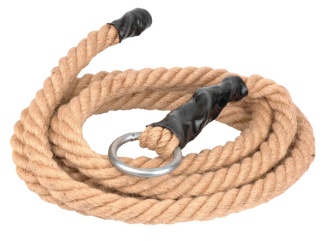 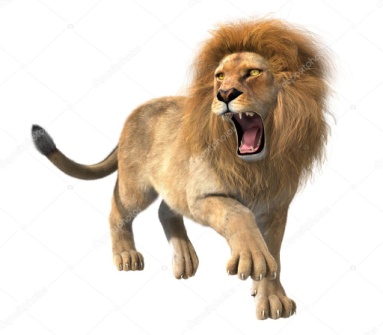 ROZWIĄZANIE     ………………………………………………………………………………………2. Udziel odpowiedzi na pytanie:     Jaka rzeka przepływa przez dolinę?…………………………………………………………………………………………………………………..3. Zaznacz siedliska, które wchodzą w skład dolinySTAWY       JEZIORA       MORZE      ŁĄKI         POLA       LASY4. Napisz nazwy 5 najpopularniejszych zwierząt występujących w Parku Krajobrazowym Doliny Baryczy………………………………………………………………………………………………………………………5. Pokoloruj obrazki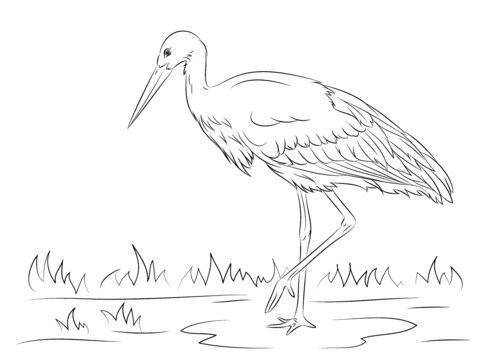 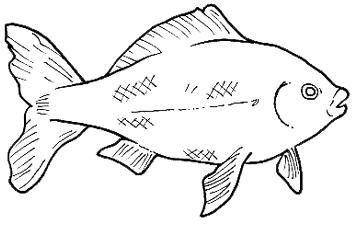 